P5C Newsletter- Term 2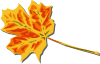 